ROBIN HOOD A GOOD HERO OR A BAD HERO?In the group, think about who is a hero. Use the mind map.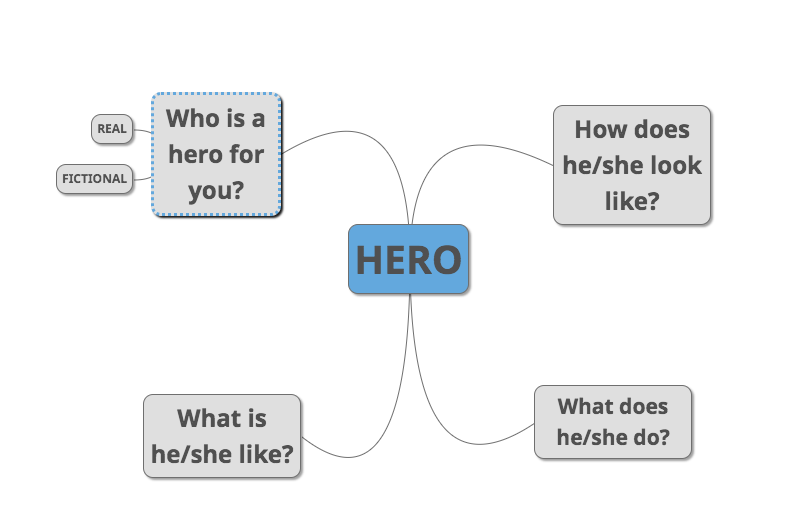 Listen to the story about Robin Hood. Read the text (https://learnenglishkids.britishcouncil.org/short-stories/robin-hood)HighlightEach information about his character yellow (What is he like?)Each information about what he did blue. For positive action use light blue. For negative action use dark blue. Create a T-Graf. T-GrafWhat did Robin do?

positive + 				negative -











Think again about Robin. Was he a good hero or a bad hero? Find your position in the scale / line in the classroom.